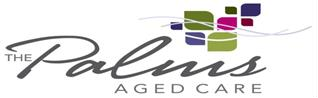 ** Current MPIR 8.15% as at 1st October 2023 **MPIR – Maximum Permissible Interest RateThis rate applies to residents who enter residential care within this time period but not to those who were already in care prior to this time period.  The MPIR applicable for calculation of a resident’s daily payments fixed either at their date of entry to care or the date they agree to a room price (for a resident who is not eligible for government assistance with their accommodation costs).Room DescriptionsAllambie Superior Single Room – Level 1 - single Room with private ensuite on Level 1 in our Allambie Wing. Includes access to private dining area and lounge room with TV and library.Allambie Superior Single Room – Ground Floor – single room with private ensuite and courtyard on the ground floor in our Allambie Wing.  Includes access to private dining area and lounge room with TV and library.Alkira Standard Single Room – single room with no ensuite in our Alkira WingAlkira Superior Companion Shared Room – shared 2 or 3 person room with ensuite in our Alkira WingAlkira Companion 3 Person Room – shared 3 person room with no ensuite in our Alkira WingAlkira Companion Twin Room – shared 2 person room with no ensuite in our Alkira WingUpdated 1.10.2023ROOM TYPEREFUNDABLE ACCOMMODATION DEPOSIT (RAD)DAILY ACCOMMODATION PAYMENT (DAP)Allambie Superior Single Room - Level 1$707,000.00$157.86Allambie Superior Single Room - Ground Floor$772,650.00$172.52Alkira Standard Single Room$550,000.00$122.81Alkira Superior Companion – 3 person Room$500,000.00$111.64Alkira Superior Twin Room$485,000.00$108.29Alkira Companion 3 - person Room$385,000.00$85.97Alkira Companion Twin Room$425,000.00$94.90